Poetry Comprehension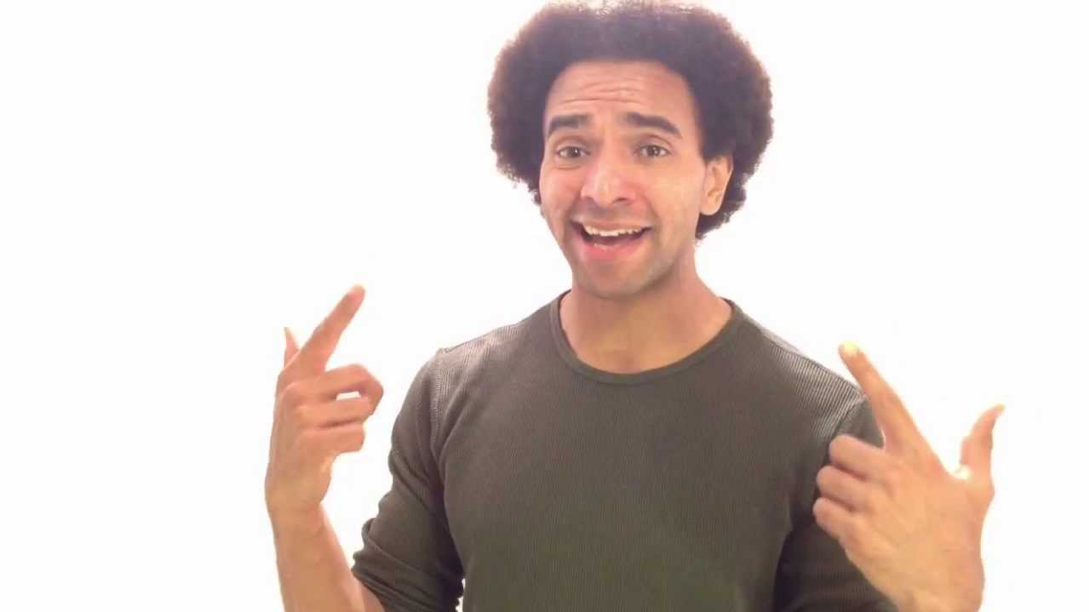 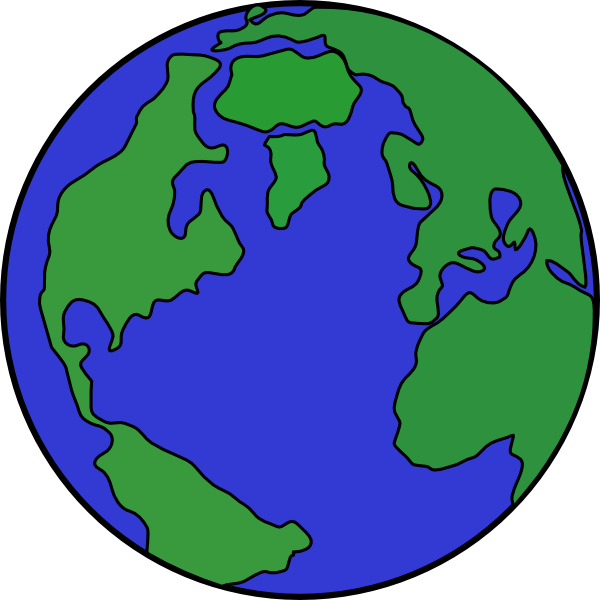 ‘If all the world were paper’ by Joseph CoelhoTick why you think the character from the poem wants to wrap his sister in bubble wrap. Tick one answer.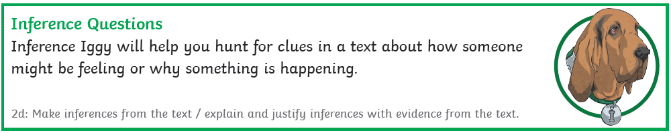 Because she’s annoying ____To keep her safe ____To keep her quiet ____Because she’s cold ____How do we know that the character likes their Gran?________________________________________________________________________________Find three verbs from the first stanza that you can ‘do’ to paper. 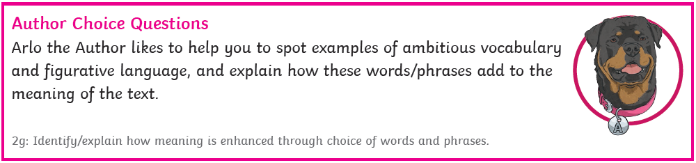 What homophone is used in the first stanza?“and flush the harrowing chapters down an ink gurgling well.”What does the word harrowing mean in this line of the poem? Circle the two most likely answers.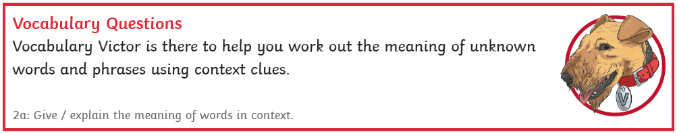 Happy                    Long                      Short                     Scary                  Distressing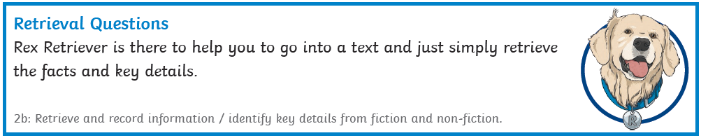 What does the writer say he will do with the post-it notes? _________________________________________________________________________________Complete these lines of the poem by filling in the gaps.Christmas _________ foil and __________ cards would follow you to school.Nightmares would be ____________ _______________________ ____________ would be post-it notes.If the world was made of paper, how could we stop arguments before they get too big, according to the poet?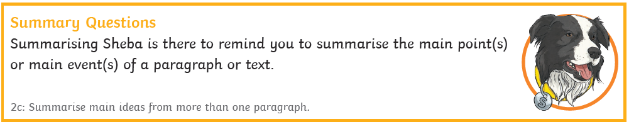 _________________________________________________________________________________If the world was made of paper, what could we do to our houses if we wanted to start all over again? Circle your answer.rub it out                 cover it with cellotape               Rip it away                 cover it with tipex“I would place his younger days in a zoetrope”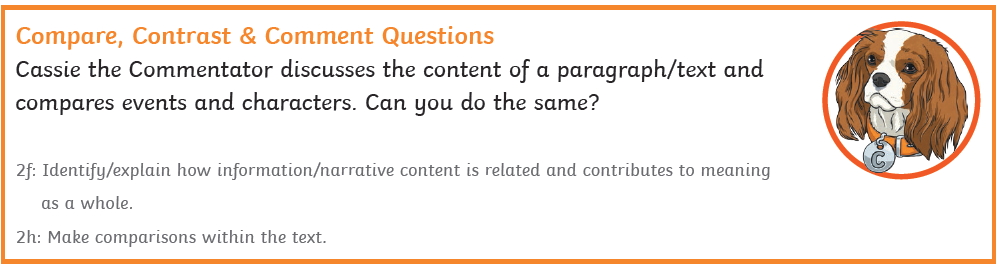 Why do you think the character from the poem wants to do this? Tick two likely answers.So he can bring his grandfather’s stories alive                                          _____So he can sing along to songs                                                                       _____So he can remember his grandmother                                                       _____So he can discover what his grandfather used to be like                        _____Join the boxes to show what the character from the poem says they would do if the world was made of paper.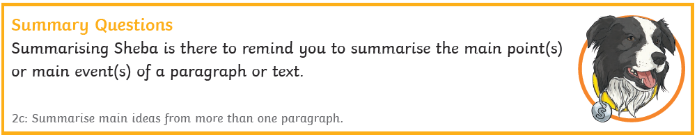 Dreams                                                                would be paper-clipped together                               Families                                                               would follow you to schoolKind deeds                                                          would be brailleBirthday cards                                                    would be post-it notesWhat would you do if the world was made of paper? Use a conjunction in your answer to explain why._________________________________________________________________________________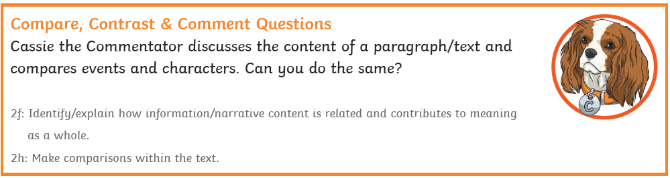 Why does the poet write “nightmares would be shopping lists”?_____________________________________________________What does recycle mean? Tick one answer.Build something         ________Re-use something      ________Steal something         ________Hide something         ________What message do you think the poet is trying to send in the final stanza?____________________________________________________________________________________________________________________________________________________________________________________________________________________________________________________________________________________________________________________________________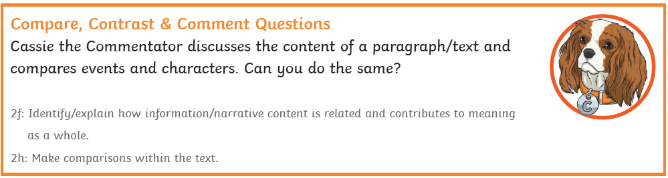 _________________________________________________________________________________What is the poet’s name? ________________________________